 Introduction1.0		Introduction1.1		Objective of ManualGeneral Facility ManagementSOP 10.0	General HousekeepingSOP 11.0	Spill Prevention, Control, and Clean-upVehicle and Equipment Management	SOP 20.0	Vehicles & Equipment Fueling	SOP 21.0	Vehicle & Equipment Washing 	SOP 22.0	Vehicle & Equipment Maintenance 	SOP 23.0	Vehicle & Equipment StorageMaterial and Waste Management	SOP 30.0	Outdoor Loading/Unloading 	SOP 31.0	Outdoor Container Storage	SOP 32.0	Outdoor Storage of Raw Materials	SOP 33.0	Waste Handling and DisposalMunicipal Field Program Management	SOP 40.0	Road & Street Maintenance 	SOP 41.0	Drainage System Maintenance 	SOP 42.0	Landscaping Maintenance	SOP 43.0	Erosion and Sediment Control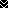 